Ordne die passenden Satzteile einander zu.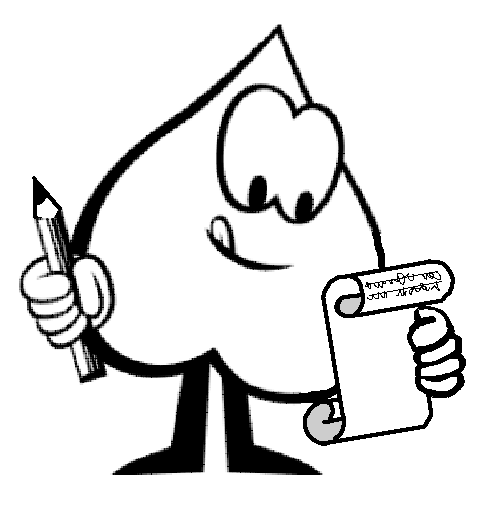 Wenn man die erste Startzahl  um 1 erhöht,ist die Zielzahl fünfmal größer als die Startzahlen.Wenn man die zweite Startzahl  um 1 vermindert,erhöht sich die Zielzahl um 2.Wenn beide Startzahlen  gleich sind,kommt eine andere Zielzahl heraus.Wenn man die beiden Startzahlen  vertauscht,wird die Zielzahl um 3 kleiner.Wenn man die 1. Startzahl und die 2. Startzahl in einer Zahlenkette  addiert,kann man die 2. Startzahl berechnen, indem man ergänzt oder subtrahiert.Wenn in einer Zahlenkette nur noch die 2. Startzahl  fehlt,verringert sich die Zielzahl um 2.Wenn die erste Startzahl  um 2 kleiner wird,erhält man die dritte Zahl.Wenn man die erste Startzahl  um 1 erhöht,ist die Zielzahl fünfmal größer als die Startzahlen.Wenn man die zweite Startzah l um 1 vermindert,erhöht sich die Zielzahl um 2.Wenn beide Startzahlen  gleich sind,kommt eine andere Zielzahl heraus.Wenn man die beiden Startzahlen  vertauscht,wird die Zielzahl um 3 kleiner.Wenn man die 1. Startzahl und die 2. Startzahl in einer Zahlenkette addiert,kann man die 2. Startzahl berechnen, indem man ergänzt oder subtrahiert.Wenn in einer Zahlenkette nur noch die 2. Startzahl  fehlt,verringert sich die Zielzahl um 2.Wenn die erste Startzahl um  2 kleiner wird,erhält man die dritte Zahl.